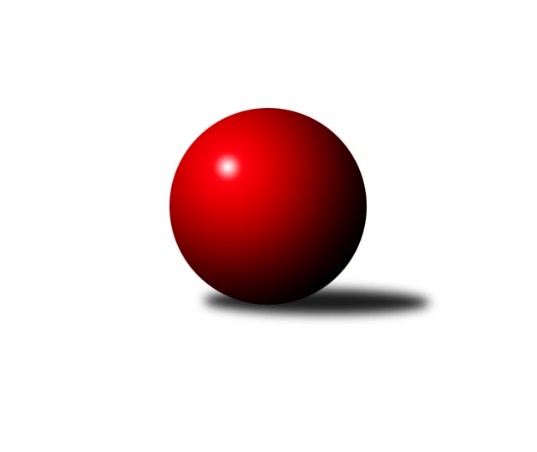 Č.2Ročník 2023/2024	12.5.2024 Meziokresní přebor - Nový Jičín, Přerov, Vsetín 2023/2024Statistika 2. kolaTabulka družstev:		družstvo	záp	výh	rem	proh	skore	sety	průměr	body	plné	dorážka	chyby	1.	TJ Kelč ˝B˝	2	1	1	0	9.0 : 3.0 	(10.0 : 6.0)	1557	3	1105	452	50	2.	TJ Nový Jičín ˝C˝	1	1	0	0	5.0 : 1.0 	(5.5 : 2.5)	1583	2	1094	489	30	3.	TJ Nový Jičín ˝B˝	2	1	0	1	5.0 : 7.0 	(7.0 : 9.0)	1562	2	1105	458	38	4.	KK Lipník nad Bečvou ˝C˝	2	0	1	1	4.0 : 8.0 	(6.5 : 9.5)	1508	1	1076	432	41	5.	TJ Spartak Bílovec ˝B˝	1	0	0	1	1.0 : 5.0 	(3.0 : 5.0)	1535	0	1064	471	26Tabulka doma:		družstvo	záp	výh	rem	proh	skore	sety	průměr	body	maximum	minimum	1.	TJ Kelč ˝B˝	1	1	0	0	6.0 : 0.0 	(6.0 : 2.0)	1647	2	1647	1647	2.	TJ Nový Jičín ˝C˝	1	1	0	0	5.0 : 1.0 	(5.5 : 2.5)	1583	2	1583	1583	3.	TJ Nový Jičín ˝B˝	1	1	0	0	5.0 : 1.0 	(5.0 : 3.0)	1596	2	1596	1596	4.	KK Lipník nad Bečvou ˝C˝	1	0	1	0	3.0 : 3.0 	(4.0 : 4.0)	1487	1	1487	1487	5.	TJ Spartak Bílovec ˝B˝	0	0	0	0	0.0 : 0.0 	(0.0 : 0.0)	0	0	0	0Tabulka venku:		družstvo	záp	výh	rem	proh	skore	sety	průměr	body	maximum	minimum	1.	TJ Kelč ˝B˝	1	0	1	0	3.0 : 3.0 	(4.0 : 4.0)	1466	1	1466	1466	2.	TJ Nový Jičín ˝C˝	0	0	0	0	0.0 : 0.0 	(0.0 : 0.0)	0	0	0	0	3.	TJ Spartak Bílovec ˝B˝	1	0	0	1	1.0 : 5.0 	(3.0 : 5.0)	1535	0	1535	1535	4.	KK Lipník nad Bečvou ˝C˝	1	0	0	1	1.0 : 5.0 	(2.5 : 5.5)	1528	0	1528	1528	5.	TJ Nový Jičín ˝B˝	1	0	0	1	0.0 : 6.0 	(2.0 : 6.0)	1528	0	1528	1528Tabulka podzimní části:		družstvo	záp	výh	rem	proh	skore	sety	průměr	body	doma	venku	1.	TJ Kelč ˝B˝	2	1	1	0	9.0 : 3.0 	(10.0 : 6.0)	1557	3 	1 	0 	0 	0 	1 	0	2.	TJ Nový Jičín ˝C˝	1	1	0	0	5.0 : 1.0 	(5.5 : 2.5)	1583	2 	1 	0 	0 	0 	0 	0	3.	TJ Nový Jičín ˝B˝	2	1	0	1	5.0 : 7.0 	(7.0 : 9.0)	1562	2 	1 	0 	0 	0 	0 	1	4.	KK Lipník nad Bečvou ˝C˝	2	0	1	1	4.0 : 8.0 	(6.5 : 9.5)	1508	1 	0 	1 	0 	0 	0 	1	5.	TJ Spartak Bílovec ˝B˝	1	0	0	1	1.0 : 5.0 	(3.0 : 5.0)	1535	0 	0 	0 	0 	0 	0 	1Tabulka jarní části:		družstvo	záp	výh	rem	proh	skore	sety	průměr	body	doma	venku	1.	TJ Kelč ˝B˝	0	0	0	0	0.0 : 0.0 	(0.0 : 0.0)	0	0 	0 	0 	0 	0 	0 	0 	2.	TJ Nový Jičín ˝C˝	0	0	0	0	0.0 : 0.0 	(0.0 : 0.0)	0	0 	0 	0 	0 	0 	0 	0 	3.	TJ Spartak Bílovec ˝B˝	0	0	0	0	0.0 : 0.0 	(0.0 : 0.0)	0	0 	0 	0 	0 	0 	0 	0 	4.	KK Lipník nad Bečvou ˝C˝	0	0	0	0	0.0 : 0.0 	(0.0 : 0.0)	0	0 	0 	0 	0 	0 	0 	0 	5.	TJ Nový Jičín ˝B˝	0	0	0	0	0.0 : 0.0 	(0.0 : 0.0)	0	0 	0 	0 	0 	0 	0 	0 Zisk bodů pro družstvo:		jméno hráče	družstvo	body	zápasy	v %	dílčí body	sety	v %	1.	Ladislav Mandák 	KK Lipník nad Bečvou ˝C˝ 	2	/	2	(100%)	3	/	4	(75%)	2.	Martin Jarábek 	TJ Kelč ˝B˝ 	2	/	2	(100%)	2	/	4	(50%)	3.	Jiří Janošek 	TJ Kelč ˝B˝ 	1	/	1	(100%)	2	/	2	(100%)	4.	Vojtěch Vaculík 	TJ Nový Jičín ˝C˝ 	1	/	1	(100%)	2	/	2	(100%)	5.	Přemysl Horák 	TJ Spartak Bílovec ˝B˝ 	1	/	1	(100%)	2	/	2	(100%)	6.	Miroslav Bár 	TJ Nový Jičín ˝B˝ 	1	/	1	(100%)	2	/	2	(100%)	7.	Antonín Pitrun 	TJ Kelč ˝B˝ 	1	/	1	(100%)	2	/	2	(100%)	8.	Marie Pavelková 	TJ Kelč ˝B˝ 	1	/	1	(100%)	2	/	2	(100%)	9.	Josef Tatay 	TJ Nový Jičín ˝C˝ 	1	/	1	(100%)	1.5	/	2	(75%)	10.	Pavel Ondrušek 	TJ Kelč ˝B˝ 	1	/	1	(100%)	1	/	2	(50%)	11.	Vojtěch Gabriel 	TJ Nový Jičín ˝C˝ 	1	/	1	(100%)	1	/	2	(50%)	12.	Jan Mlčák 	TJ Kelč ˝B˝ 	1	/	1	(100%)	1	/	2	(50%)	13.	Tomáš Polášek 	TJ Nový Jičín ˝B˝ 	1	/	2	(50%)	2	/	4	(50%)	14.	Petr Tichánek 	TJ Nový Jičín ˝B˝ 	1	/	2	(50%)	1	/	4	(25%)	15.	Jana Kulhánková 	KK Lipník nad Bečvou ˝C˝ 	0	/	1	(0%)	1	/	2	(50%)	16.	Martin Ondrůšek 	TJ Nový Jičín ˝B˝ 	0	/	1	(0%)	1	/	2	(50%)	17.	Eva Telčerová 	TJ Nový Jičín ˝B˝ 	0	/	1	(0%)	1	/	2	(50%)	18.	Jan Schwarzer 	TJ Nový Jičín ˝C˝ 	0	/	1	(0%)	1	/	2	(50%)	19.	Jaroslav Černý 	TJ Spartak Bílovec ˝B˝ 	0	/	1	(0%)	1	/	2	(50%)	20.	Stanislav Pitrun 	TJ Kelč ˝B˝ 	0	/	1	(0%)	0	/	2	(0%)	21.	Martin D´Agnolo 	TJ Nový Jičín ˝B˝ 	0	/	1	(0%)	0	/	2	(0%)	22.	Milan Binar 	TJ Spartak Bílovec ˝B˝ 	0	/	1	(0%)	0	/	2	(0%)	23.	Vladimír Štacha 	TJ Spartak Bílovec ˝B˝ 	0	/	1	(0%)	0	/	2	(0%)	24.	Martin Dias 	KK Lipník nad Bečvou ˝C˝ 	0	/	1	(0%)	0	/	2	(0%)	25.	Kamila Macíková 	KK Lipník nad Bečvou ˝C˝ 	0	/	2	(0%)	1.5	/	4	(38%)	26.	Marie Čechová 	KK Lipník nad Bečvou ˝C˝ 	0	/	2	(0%)	1	/	4	(25%)Průměry na kuželnách:		kuželna	průměr	plné	dorážka	chyby	výkon na hráče	1.	TJ Kelč, 1-2	1587	1107	480	41.5	(396.9)	2.	TJ Nový Jičín, 1-2	1560	1096	463	30.8	(390.1)	3.	KK Lipník nad Bečvou, 1-2	1476	1063	413	54.0	(369.1)Nejlepší výkony na kuželnách:TJ Kelč, 1-2TJ Kelč ˝B˝	1647	2. kolo	Antonín Pitrun 	TJ Kelč ˝B˝	440	2. koloTJ Nový Jičín ˝B˝	1528	2. kolo	Pavel Ondrušek 	TJ Kelč ˝B˝	421	2. kolo		. kolo	Martin Jarábek 	TJ Kelč ˝B˝	395	2. kolo		. kolo	Marie Pavelková 	TJ Kelč ˝B˝	391	2. kolo		. kolo	Tomáš Polášek 	TJ Nový Jičín ˝B˝	391	2. kolo		. kolo	Eva Telčerová 	TJ Nový Jičín ˝B˝	390	2. kolo		. kolo	Martin Ondrůšek 	TJ Nový Jičín ˝B˝	382	2. kolo		. kolo	Petr Tichánek 	TJ Nový Jičín ˝B˝	365	2. koloTJ Nový Jičín, 1-2TJ Nový Jičín ˝B˝	1596	1. kolo	Tomáš Polášek 	TJ Nový Jičín ˝B˝	415	1. koloTJ Nový Jičín ˝C˝	1583	2. kolo	Miroslav Bár 	TJ Nový Jičín ˝B˝	413	1. koloTJ Spartak Bílovec ˝B˝	1535	1. kolo	Petr Tichánek 	TJ Nový Jičín ˝B˝	411	1. koloKK Lipník nad Bečvou ˝C˝	1528	2. kolo	Vojtěch Gabriel 	TJ Nový Jičín ˝C˝	410	2. kolo		. kolo	Jana Kulhánková 	KK Lipník nad Bečvou ˝C˝	402	2. kolo		. kolo	Ladislav Mandák 	KK Lipník nad Bečvou ˝C˝	399	2. kolo		. kolo	Vojtěch Vaculík 	TJ Nový Jičín ˝C˝	394	2. kolo		. kolo	Vladimír Štacha 	TJ Spartak Bílovec ˝B˝	393	1. kolo		. kolo	Jan Schwarzer 	TJ Nový Jičín ˝C˝	391	2. kolo		. kolo	Josef Tatay 	TJ Nový Jičín ˝C˝	388	2. koloKK Lipník nad Bečvou, 1-2KK Lipník nad Bečvou ˝C˝	1487	1. kolo	Ladislav Mandák 	KK Lipník nad Bečvou ˝C˝	443	1. koloTJ Kelč ˝B˝	1466	1. kolo	Jan Mlčák 	TJ Kelč ˝B˝	407	1. kolo		. kolo	Kamila Macíková 	KK Lipník nad Bečvou ˝C˝	398	1. kolo		. kolo	Martin Jarábek 	TJ Kelč ˝B˝	359	1. kolo		. kolo	Jiří Janošek 	TJ Kelč ˝B˝	356	1. kolo		. kolo	Stanislav Pitrun 	TJ Kelč ˝B˝	344	1. kolo		. kolo	Marie Čechová 	KK Lipník nad Bečvou ˝C˝	335	1. kolo		. kolo	Martin Dias 	KK Lipník nad Bečvou ˝C˝	311	1. koloČetnost výsledků:	6.0 : 0.0	1x	5.0 : 1.0	2x	3.0 : 3.0	1x